Key Identified RisksDate of original Assessment: 23/08/2018  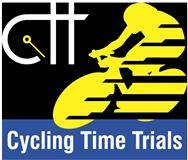 Risk AssessmentCourse/Road(s) Assessed: WN2/01  Course: CCC 1.89m Hill ClimbDate of Assessment/Review: 12/02/2019Name of Assessor: CommitteeCourse Description: Caithness Cycling Clubs 2 mile Hill Climb.Start at the lamppost at the exit from the BT Business Park on the road from Thurso to Reay. At the 40MPH sign.Proceed for 1.89 miles to the finish at the entrance to the house at the top of the hill.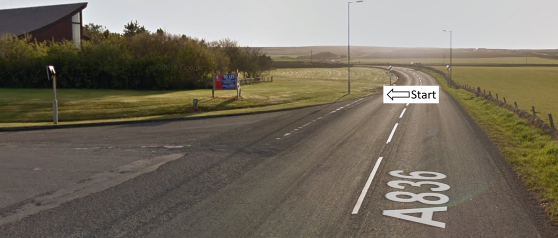 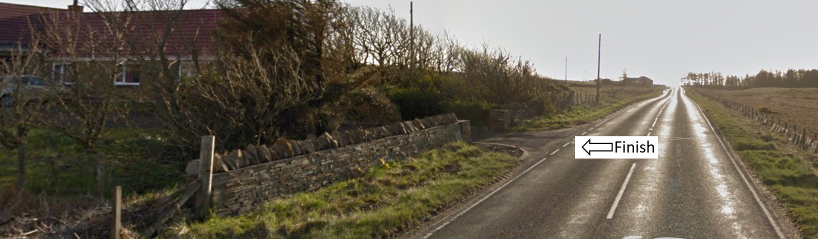 Traffic Flows: The course is an out only course.Course/Event History:  This course has been used regularly for over 15 years.DistanceLocationIdentified Significant Risk/HazardsLevel of Risk
Low/Med/HighMeasures to reduce Risk
(if applicable)Miles 0.0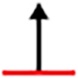 StartAt the lamppost at the exit from the BT Business Park on the road from Thurso to Reay, at the 40MPH sign.TrafficMedSignage to warn traffic.Start coned off.Timekeeper.Marshall to push off competitors.Marshalls to wear HiVis.Miles 0.18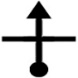 Janetstown/Scrabster CrossroadsMinor road Crossroads.Go straight aheadLowMinor road Crossroads. (No action required)Miles 1.89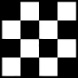 Finish.At the entrance to the house at the top of the hill.LowSignage to warn trafficMarshalls to wear HiVisNOTES:1.     The use of a vehicle for the timekeeper(s) at start and finish is where appropriate and is only identified as an example for the action to be taken2.    The small junctions or entrances to farms/ facilities (garage,.eatery, etc) that are not identified in this risk assessment have been considered, however are not considered  significant to pose a risk and therefore have not been noted.    